Tasg 2 – CerddedGwybodaeth am y DasgSgiliau a asesir gan y dasgCwestiwnLefel anhawsterCyd-destun mathemategol y Cwricwlwm CenedlaetholMath o destunMathau cwestiynau2. CerddedUchel (C2.1)Uchel (C2.2)Perthnasoedd algebra, ffwythiannau, deall rhifau a nodiant, cyfrifo mewn ffyrdd amrywiol.Gwybodaeth ar ffurf testun parhaus, byr, gyda llun i’w ddehongli.Cyfrifo gyda dull i gyfiawnhau’r ateb.Sgiliau meddwl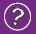 Sgiliau llythrennedd a chyfathrebu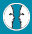 CynllunioGofyn cwestiynauGweithredu sgiliau, gwybodaeth a dealltwriaeth sydd ganddyn nhw eisoesCasglu gwybodaethPenderfynu’r broses/dull a strategaethPenderfynu’r meini prawfDatblyguCreu a datblygu syniadauMeddwl yn rhesymegol a chwilio am batrymauYstyried tystiolaeth, gwybodaeth a syniadauMyfyrioAdolygu deilliadau a meini prawf llwyddiantAdolygu’r broses/dullGwerthuso’u dysgu a’u meddwl eu hunainCysylltu a meddwl ochrolDarllenLleoli, dewis a defnyddio gwybodaeth gan ddefnyddio strategaethau darllenYmateb i’r hyn maen nhw wedi’i ddarllenYsgrifennuTrefnu syniadau a gwybodaethYsgrifennu’n gywirSgiliau cyfathrebu ehangachCyfleu gwybodaethCynllunioGofyn cwestiynauGweithredu sgiliau, gwybodaeth a dealltwriaeth sydd ganddyn nhw eisoesCasglu gwybodaethPenderfynu’r broses/dull a strategaethPenderfynu’r meini prawfDatblyguCreu a datblygu syniadauMeddwl yn rhesymegol a chwilio am batrymauYstyried tystiolaeth, gwybodaeth a syniadauMyfyrioAdolygu deilliadau a meini prawf llwyddiantAdolygu’r broses/dullGwerthuso’u dysgu a’u meddwl eu hunainCysylltu a meddwl ochrolSgiliau rhifedd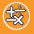 CynllunioGofyn cwestiynauGweithredu sgiliau, gwybodaeth a dealltwriaeth sydd ganddyn nhw eisoesCasglu gwybodaethPenderfynu’r broses/dull a strategaethPenderfynu’r meini prawfDatblyguCreu a datblygu syniadauMeddwl yn rhesymegol a chwilio am batrymauYstyried tystiolaeth, gwybodaeth a syniadauMyfyrioAdolygu deilliadau a meini prawf llwyddiantAdolygu’r broses/dullGwerthuso’u dysgu a’u meddwl eu hunainCysylltu a meddwl ochrolDefnyddio gwybodaeth fathemategolDefnyddio rhifauCasglu gwybodaethCyfrifoDefnyddio’r system rhifauDefnyddio amrywiaeth o ddulliauDehongli a chyflwyno canfyddiadauCofnodi a dehongli data a chyflwyno canfyddiadauSgorio Cerdded 2.1Marciau llawn:0.5 m neu 50 cm, ½ (does dim angen yr uned)70/ p = 14070 = 140 p     70/140p = 0.5Dim marciau: Atebion eraill neu ddim ateb o gwbl.Mae ateb y cwestiwn hwn yn gywir yn cyfateb i anhawster o 611 pwynt sgôr ar raddfa fathemateg PISA. Ar draws gwledydd OECD, atebodd 34% o ddisgyblion yn gywir. I ateb y cwestiwn yn gywir, rhaid i ddisgyblion dynnu ar eu sgiliau o’r clwstwr medr atgynhyrchu.Sgôr Cerdded 2.2Marciau llawn: Atebion cywir (does dim angen yr uned) ar gyfer metrau/munud a km/awr:• n = 140 x .80 = 112.• mae’n cerdded 112 x .80 metr = 89.6 metr y munud.• y munud yw ei fuanedd.• felly 5.38 neu 5.4 km/awr ydi ei fuanedd.- cyhyd â’i fod wedi rhoi’r ddau ateb cywir (89.6 a 5.4) p’run ai a ydi wedi dangos y gwaith cyfrifo ai peidio. Sylwer bod gwallau i’r talgrynnu yn dderbyniol. Er enghraifft, 90 metr y munud a 5.3 km/awr (89 x 60) yn dderbyniol.• 89.6, 5.4.• 90, 5.376 km/awr.• 89.8, 5376 m/awr.Marc rhannol (1 -pwynt):-  Yn methu lluosi gyda 0.80 i drosi o gamau y munud i fetrau y munud. Er enghraifft, mae ei fuanedd yn 112 metr y munud a 6.72 km/awr.• 112, 6.72 km/h.- Mae’r buanedd mewn metrau y munud yn gywir (89.6 metr y munud) ond mae’r trosi i gilometrau yr awr yn anghywir neu ar goll.• 89.6 metr/munud, 8960 km/awr.• 89.6, 5376.• 89.6, 53.76.• 89.6, 0.087 km/awr.• 89.6, 1.49 km/awr.- Dull cywir (wedi’i ddangos yn amlwg) gyda mân wall(au) cyfrifo. Dim atebion yn gywir.• n=140 x .8 = 1120; 1120 x 0.8 = 896. Mae’n cerdded 896 m/mun, 53.76km/awr.• n=140 x .8 = 116; 116 x 0.8 =92.8. 92.8 m/mun -> 5.57km/awr.- Dim ond 5.4 km/awr sydd wedi’i rhoi, ond nid 89.6 metr/munud (cyfrifiadau rhwng y rhain heb eu dangos).• 5.4.• 5.376 km/h.• 5376 m/h.Marciau rhannol (1-point):- n = 140 x .80 = 112. Dim rhagor o waith cyfrifo i’w weld, neu waith cyfrifo anghywir ar ôl y pwynt hwn.• 112.• n=112, 0.112 km/h.• n=112, 1120 km/h.• 112 m/min, 504 km/h.Dim marciau: Atebion eraill neu ddim ateb o gwbl.Mae ateb y cwestiwn hwn yn gywir yn cyfateb i anhawster o 708 pwynt sgôr ar raddfa fathemateg PISA. Mae anhawster yr ateb credyd rhannol uwch yn cyfateb i anhawster o 659 pwynt sgôr ar y raddfa fathemateg. Mae anhawster yr ateb credyd rhannol is yn cyfateb i anhawster o 600 pwynt sgôr ar y raddfa fathemateg. Ar draws gwledydd OECD, atebodd 19% o ddisgyblion yn gywir. I ateb y cwestiwn yn gywir, rhaid i ddisgyblion dynnu ar eu sgiliau o’r clwstwr medr cysylltiadau.